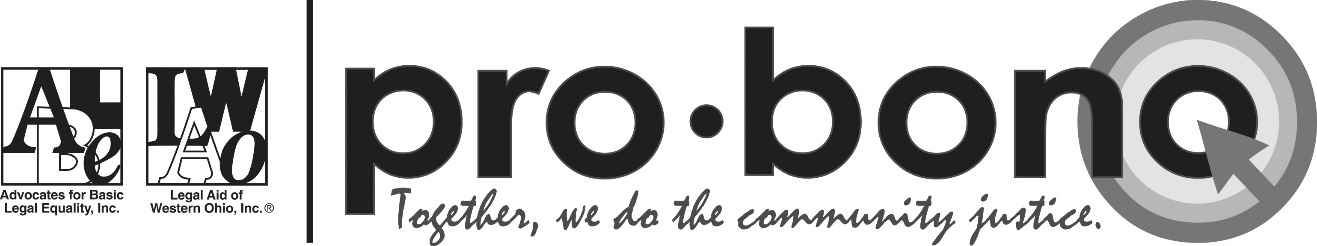 Media / Photo / Video Release FormMedia / Photo / Video Release FormMedia / Photo / Video Release FormMedia / Photo / Video Release FormMedia / Photo / Video Release FormMedia / Photo / Video Release FormDate:The undersigned hereby gives permission to Legal Aid of Western Ohio, Inc. (LAWO) and Advocates for Basic Legal Equality, Inc. (ABLE) to use his or her images (the “Images”) for educational, fund raising, publicity, or any other nonprofit purposes. ABLE and LAWO shall have ownership of the Images and no compensation will be given to any person for use of the Images. This release covers use of Images in video, print publications, Internet Web site, television, billboard and radio public service announcements, or other fund raising or publicity efforts.The undersigned hereby gives permission to Legal Aid of Western Ohio, Inc. (LAWO) and Advocates for Basic Legal Equality, Inc. (ABLE) to use his or her images (the “Images”) for educational, fund raising, publicity, or any other nonprofit purposes. ABLE and LAWO shall have ownership of the Images and no compensation will be given to any person for use of the Images. This release covers use of Images in video, print publications, Internet Web site, television, billboard and radio public service announcements, or other fund raising or publicity efforts.The undersigned hereby gives permission to Legal Aid of Western Ohio, Inc. (LAWO) and Advocates for Basic Legal Equality, Inc. (ABLE) to use his or her images (the “Images”) for educational, fund raising, publicity, or any other nonprofit purposes. ABLE and LAWO shall have ownership of the Images and no compensation will be given to any person for use of the Images. This release covers use of Images in video, print publications, Internet Web site, television, billboard and radio public service announcements, or other fund raising or publicity efforts.The undersigned hereby gives permission to Legal Aid of Western Ohio, Inc. (LAWO) and Advocates for Basic Legal Equality, Inc. (ABLE) to use his or her images (the “Images”) for educational, fund raising, publicity, or any other nonprofit purposes. ABLE and LAWO shall have ownership of the Images and no compensation will be given to any person for use of the Images. This release covers use of Images in video, print publications, Internet Web site, television, billboard and radio public service announcements, or other fund raising or publicity efforts.The undersigned hereby gives permission to Legal Aid of Western Ohio, Inc. (LAWO) and Advocates for Basic Legal Equality, Inc. (ABLE) to use his or her images (the “Images”) for educational, fund raising, publicity, or any other nonprofit purposes. ABLE and LAWO shall have ownership of the Images and no compensation will be given to any person for use of the Images. This release covers use of Images in video, print publications, Internet Web site, television, billboard and radio public service announcements, or other fund raising or publicity efforts.The undersigned hereby gives permission to Legal Aid of Western Ohio, Inc. (LAWO) and Advocates for Basic Legal Equality, Inc. (ABLE) to use his or her images (the “Images”) for educational, fund raising, publicity, or any other nonprofit purposes. ABLE and LAWO shall have ownership of the Images and no compensation will be given to any person for use of the Images. This release covers use of Images in video, print publications, Internet Web site, television, billboard and radio public service announcements, or other fund raising or publicity efforts.SignatureSignatureSignatureSignatureSignatureSignatureName (please print)Name (please print)Street Address, City, State, Zip CodeStreet Address, City, State, Zip CodeStreet Address, City, State, Zip CodeStreet Address, City, State, Zip CodeStreet Address, City, State, Zip CodePhoto/Video Release Form (Parental Consent)Photo/Video Release Form (Parental Consent)Photo/Video Release Form (Parental Consent)Photo/Video Release Form (Parental Consent)Photo/Video Release Form (Parental Consent)Photo/Video Release Form (Parental Consent)I further agree that you may use my child(ren)’s Images for all purposes listed above.I further agree that you may use my child(ren)’s Images for all purposes listed above.I further agree that you may use my child(ren)’s Images for all purposes listed above.I further agree that you may use my child(ren)’s Images for all purposes listed above.I further agree that you may use my child(ren)’s Images for all purposes listed above.I further agree that you may use my child(ren)’s Images for all purposes listed above.Name of child/children (please print)Name of child/children (please print)Name of child/children (please print)Name of child/children (please print)Name of child/children (please print)Name of child/children (please print)Signature of parent or guardianSignature of parent or guardianSignature of parent or guardianSignature of parent or guardianSignature of parent or guardianSignature of parent or guardian